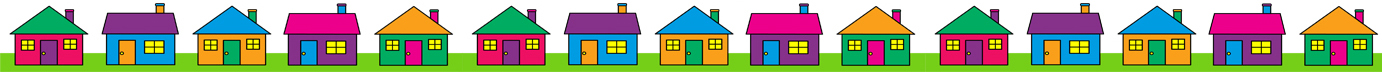 ManotickCOMMUNITY GARAGE SALESaturday, June 15 20198 a.m. to 2 p.m.Info and Register at www.manotickvca.orgFundraiser for Youth of Manotick Association 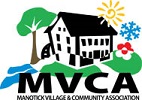 